For Immediate Release 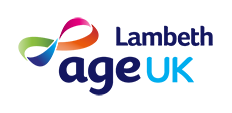 Lambeth Celebrating Age Festival 1st – 31st October 201745+ events for Lambeth residents aged over 55!Age UK Lambeth’s 19th annual Celebrating Age Festival begins on the United Nations International Day of Older Persons on 1st October 2017. Just like every year, the festival promotes the richness and diversity of Lambeth communities and our events will be attractive to people of different interests, whether you are looking to indulge in familiar activities or discover something entirely new. The programme includes film screenings, concerts, dances, trips and exhibitions, so there is something for everyone to enjoy. This year, the festival will launch with a Silver Sunday event at The Hideaway at Streatham. Throughout the month highlights include a Carnival Talk and Workshop, a Laughter Wellness Workshop, a Dementia Friendly Seminar, a Festival of Learning and many more.Age UK Lambeth is delighted to support the festival again this year and we continue to welcome organisations to sponsor us in different ways. You can donate to support our services by using the donation boxes at Celebrating Age events, visiting our website (http://www.ageuk.org.uk/lambeth/) by clicking on the Donate button or by writing us a cheque payable to Age UK Lambeth and pop it along to us at our offices at 336 Brixton Road. The Celebrating Age Festival calendar of events is available from community venues including libraries and all the events throughout October can be found online on http://www.mysocial.london or by ringing 020 7346 6800 for further information.ENDS 